Câmara Municipal de Itaquaquecetuba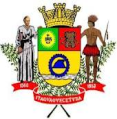 Estado de São PauloINDICAÇÃO Nº          1359           /2017INDICO À MESA, ao depois de cumpridas as formalidades regimentais, seja oficiado ao Exmo. Sr. Prefeito Municipal, providências junto à Secretaria Municipal de Serviços Urbanos, solicitando que seja realizado o serviço de Troca de Lâmpadas, por toda a extensão da Avenida Brasil, localizado no Bairro Pedreira, neste município. Plenário Vereador Maurício Alves Braz, em 02 de junho de 2017.CELSO REIS                             Vereador                               PSDB